เอกสารเผยแพร่ ความรู้ ข่าวสารสำหรับสิทธิของผู้สูงอายุ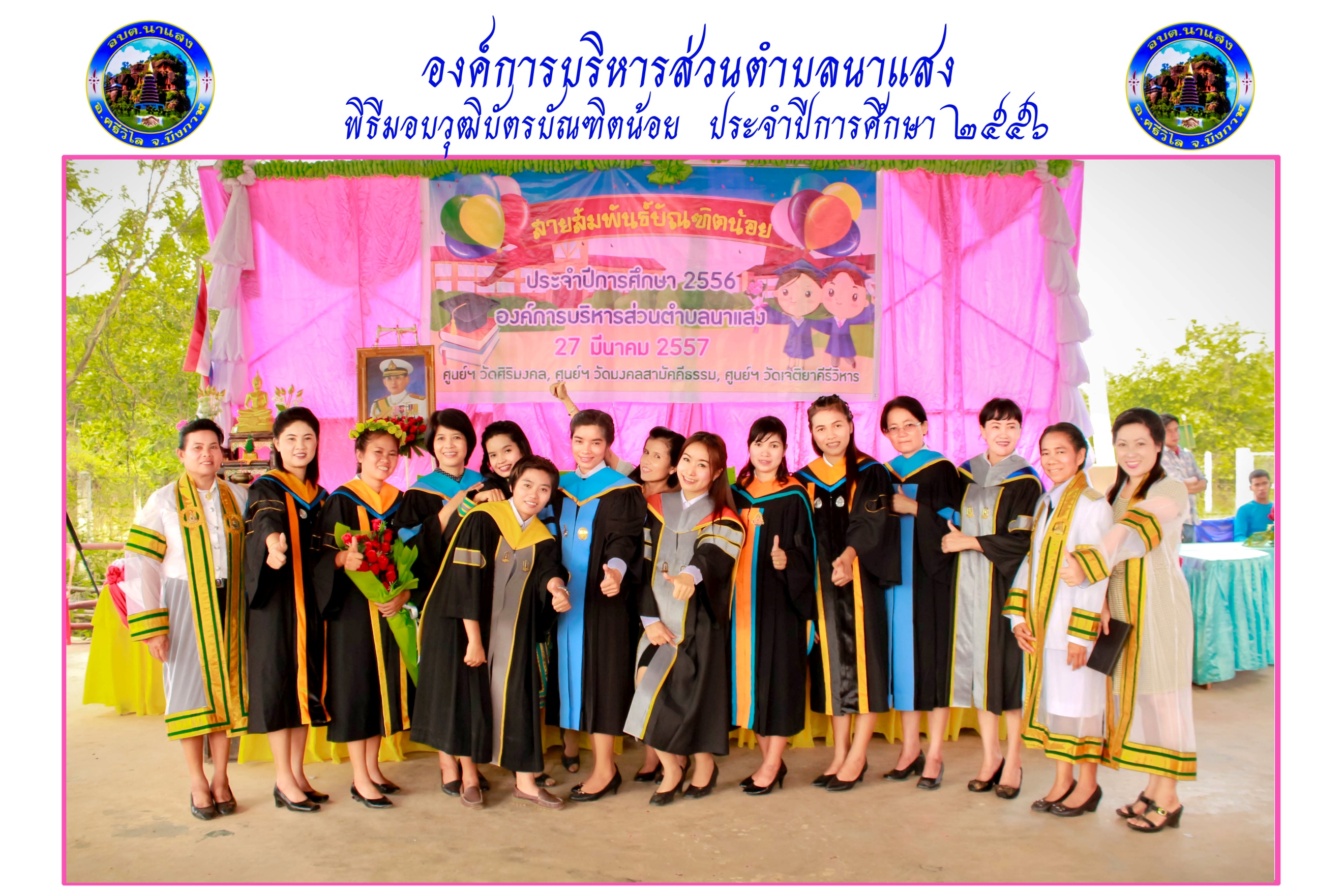 หลักเกณฑ์และวิธีปฏิบัติเกี่ยวกับการดำเนินการเพื่อขอรับเงินเบี้ยยังชีพผู้สูงอายุ            เพื่อให้การดำเนินงานในส่วนที่เกี่ยวกับขั้นตอนและวิธีปฏิบัติในการขอรับเงินเบี้ยยังชีพผู้สูงอายุเป็นไปด้วยความเรียบร้อย คล่องตัว สะดวกรวดเร็ว บรรลุวัตถุประสงค์และเกิดประสิทธิผลสูงสุดจึงกำหนดหลักเกณฑ์และวิธีปฏิบัติ ดังนี้1. ขั้นตอนการจดทะเบียนเพื่อขอรับเงินเบี้ยยังชีพผู้สูงอายุ โดยให้สำนักงานเขตดำเนินการ ดังนี้  	1.1 จัดทำประกาศและประชาสัมพันธ์เขตพื้นที่รับผิดชอบ เพื่อให้ผู้ที่จะมีอายุครบหกสิบปีบริบูรณ์ขึ้นไปในปีงบประมาณถัดไปมาจดทะเบียนเพื่อขอรับเงินเบี้ยยังชีพผู้สูงอายุในปีงบประมาณถัดไป ภายในเดือนตุลาคม – เดือนพฤศจิกายน  ของทุกปี  	1.2 กำหนดวันรับจดทะเบียนผู้มีสิทธิได้รับเงินเบี้ยยังชีพผู้สูงอายุในปีงบประมาณองค์การบริหารส่วนตำบลนาแสง อำเภอศรีวิไล     รับขึ้นทะเบียนผู้สูงอายุ                                    ประจำปีงบประมาณ 2559รับขึ้นทะเบียนผู้สูงอายุเพื่อเป็นข้อมูลในการเตรียมของบประมาณในการดำเนิน การจ่ายเบี้ยยังชีพผู้สูงอายุ ประจำปีงบประมาณ 2559     คุณสมบัติของผู้มีสิทธิ        1. มีสัญชาติไทย        2. มีอายุ  60  ปีบริบูรณ์ (เกิดก่อนวันที่ 1 ตุลาคม 2498)        3. ไม่เป็นผู้ได้รับสวัสดิการ หรือ สิทธิประโยชน์อื่นจากรัฐ รัฐวิสาหกิจ หรือ องค์กรปกครองส่วนท้องถิ่น     เอกสาร - หลักฐาน        1. บัตรประจำตัวประชาชน  หรือบัตรอื่นที่ออกโดยหน่วยงานของรัฐที่มีรูปถ่ายพร้อมสำเนา        2. สำเนาทะเบียนบ้าน        3. สมุดบัญชีเงินฝากพร้อมสำเนา กรณีที่ต้องการโอนเงินเข้าบัญชีธนาคาร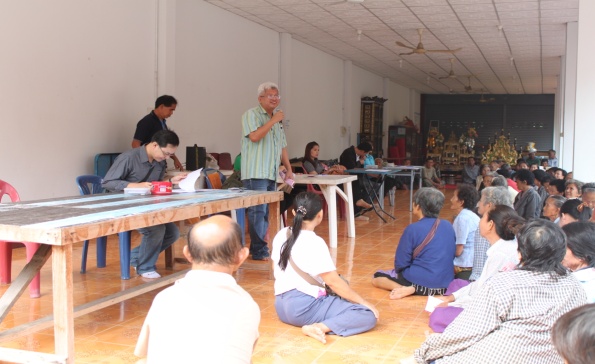 กำหนดวัน เวลา สถานที่รับขึ้นทะเบียน ระหว่างวันที่  1 ตุลาคม ถึง 30 พฤศจิกายน 2557 เวลา  08.30 - 16.30 น.                          (เว้นวันหยุดราชการ)       ณ  องค์การบริหารส่วนตำบลนาแสง อำเภอศรีวิไล จังหวัดบึงกาฬ   สำนักปลัด  งานพัฒนาชุมชน 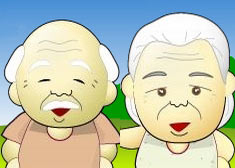     ด้วยความปรารถนาดีจาก องค์การบริหารส่วนตำบลนาแสงอำเภอศรีวิไล จังหวัดบึงกาฬโทร 02-1070866การจัดสวัสดิการเบี้ยความพิการประจำปีงบประมาณ 2559องค์การบริหารส่วนตำบลนาแสง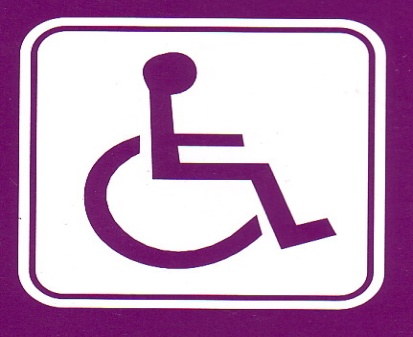        หลักเกณฑ์และวิธีปฏิบัติเกี่ยวกับการดำเนินการเพื่อขอรับเงินเบี้ยความพิการ           เพื่อให้การดำเนินงานในส่วนที่เกี่ยวกับขั้นตอนและวิธีปฏิบัติในการขอรับเงินเบี้ยความพิการเป็นไปด้วยความเรียบร้อย คล่องตัว สะดวกรวดเร็ว บรรลุวัตถุประสงค์และเกิดประสิทธิผลสูงสุดจึงกำหนดหลักเกณฑ์และวิธีปฏิบัติ ดังนี้	ให้ผู้พิการนำหลักฐานของคนพิการมาแสดงต่อเทศบาลตำบลบ้านกลาง เพื่อยื่นลงทะเบียน  โดยมีหลักฐาน ดังต่อไปนี้บัตรประจำตัวคนพิการ พร้อมสำเนาสำเนาทะเบียนบ้านสำเนาสุมดเงินฝาก กรณีที่ประสงค์จะโอนเงินเบี้ยยังชีพผ่านธนาคารการแจ้งความประสงค์ ในการรับเงินสวัสดิการเบี้ยความพิการรับเงินสดด้วยตนเองโอนเงินเข้าบัญชีเงินฝากธนาคารของผู้มีสิทธิโอนเงินเข้าบัญชีในนามผู้ที่ได้รับมอบหมายจากคนพิการ        กรณีที่ผู้พิการไม่สามารถมาลงทะเบียนได้ด้วยตนเอง ให้มอบหมายผู้อื่นมาลงทะเบียนแทนเป็นลายลักษณ์อักษรพร้อมทั้งแสดงเอกสารผู้พิการให้ครบถ้วน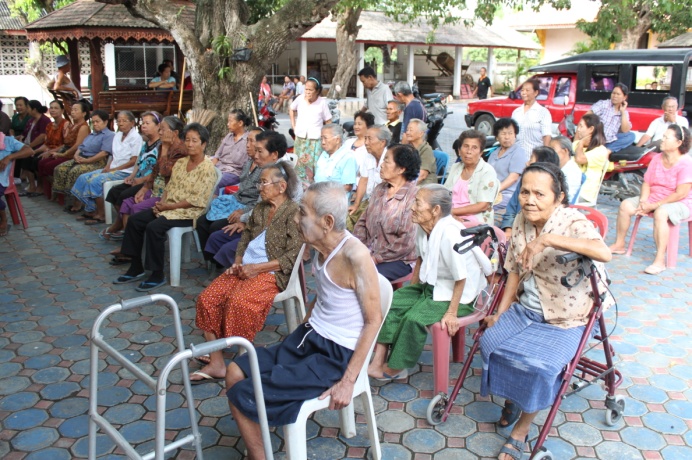 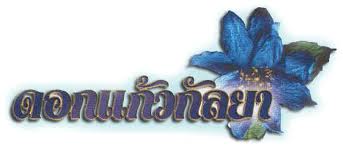 การสิ้นสุดการได้รับเบี้ยยังชีพ        สิทธิของผู้พิการจะสิ้นสุดลงในกรณี ดังต่อไปนี้ตายไม่มีคุณสมบัติตามที่กำหนดของผู้มี   สิทธิจะได้รับเงินเบี้ยความพิการ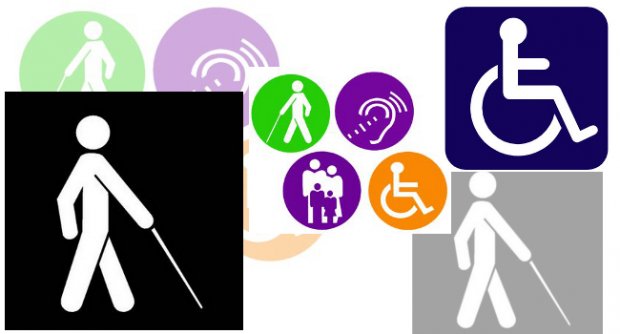 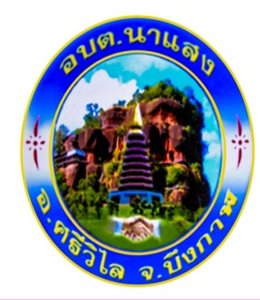     ด้วยความปรารถนาดีจาก องค์การบริหารส่วนตำบลนาแสงอำเภอศรีวิไล จังหวัดบึงกาฬโทร 02-1070866